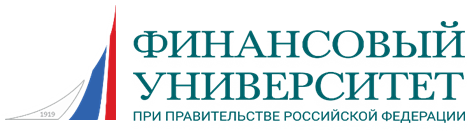 Самарский финансово-экономический колледж(Самарский филиал Финуниверситета)приглашает на ДЕНЬ ОТКРЫТЫХ ДВЕРЕЙучащихся 9-11 классовкоторый состоится 27 марта 2021 г. в 12.00ОБУЧЕНИЕ ВЕДЕТСЯ ПО СПЕЦИАЛЬНОСТЯМ СРЕДНЕГО ПРОФЕССИОНАЛЬНОГО ОБРАЗОВАНИЯ:38.02.06 ФИНАНСЫ38.02.07 БАНКОВСКОЕ ДЕЛО38.02.01 ЭКОНОМИКА И БУХГАЛТЕРСКИЙ УЧЕТ (ПО ОТРАСЛЯМ)ПРИЁМ НА ОБУЧЕНИЕ БЕЗ ВСТУПИТЕЛЬНЫХ ИСПЫТАНИЙ НА БЮДЖЕТНОЙ И КОММЕРЧЕСКОЙ ОСНОВЕФОРМЫ ОБУЧЕНИЯ: ОЧНАЯ И ЗАОЧНАЯВЫПУСКНИКИ ПОЛУЧАЮТ ДИПЛОМ ФИНАНСОВОГО УНИВЕРСИТЕТА ПРИ ПРАВИТЕЛЬСТВЕ РОССИЙСКОЙ ФЕДЕРАЦИИ И ИМЕЮТ ВОЗМОЖНОСТЬ ПОЛУЧИТЬ ВЫСШЕЕ ОБРАЗОВАНИЕ ПО УСКОРЕННОЙ ПРОГРАММЕИмеется благоустроенное общежитиеСправки по тел.: 8 (846) 224-24-49, 224-24-47, 224-20-78;сайт: www.samara.fa.ru ; электронный адрес: samfek@fa.ruАдрес: 443090, Самара, ул. Антонова-Овсеенко, д. 57Проезд общественным транспортом до остановки «Пединститут»Сроки обучения:Сроки обучения:При очной форме обучения:на базе 9 классов - 2 года 10 мес. (3 года 10 мес.)   на базе 11 классов - 1 год 10 мес.При заочной форме обучения:на базе 11 классов - 2 года 6 мес.